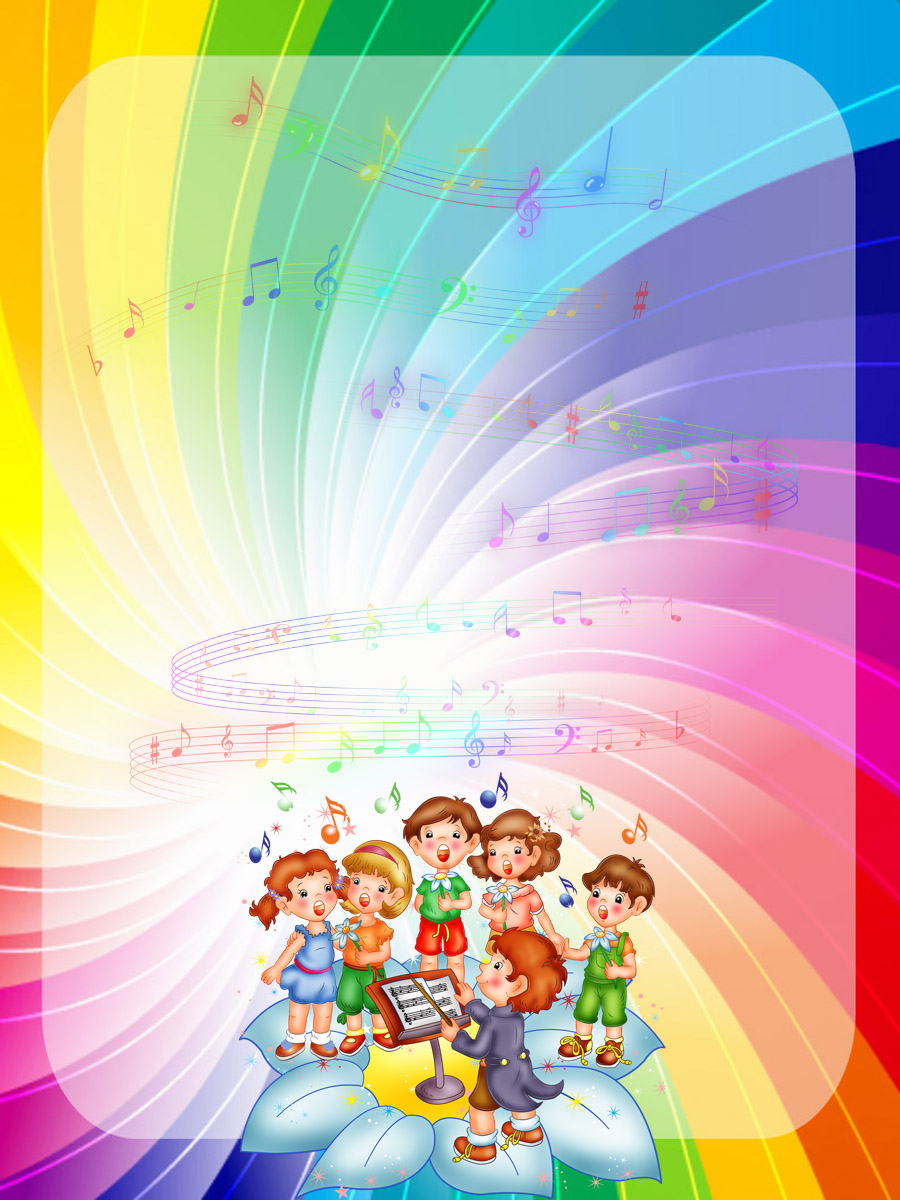 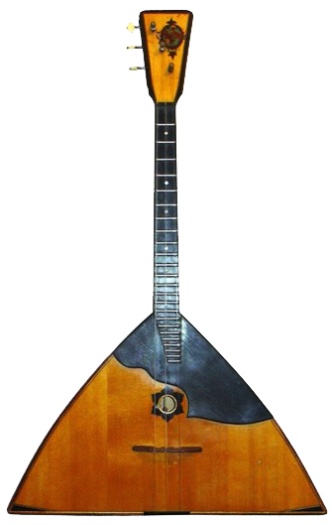              балалайка - лечит органы пищеварения;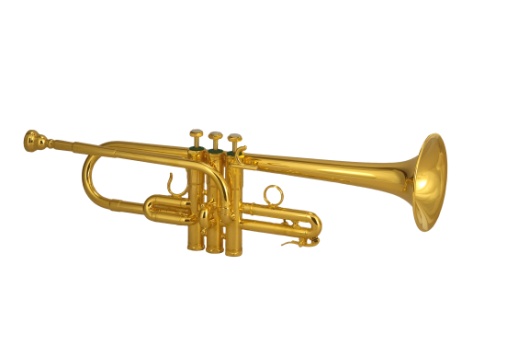                             труба - лечит радикулит;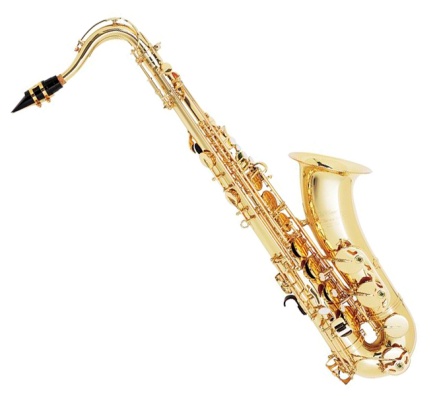    саксофон -  активизирует сексуальную  энергию,                                        половую систему.